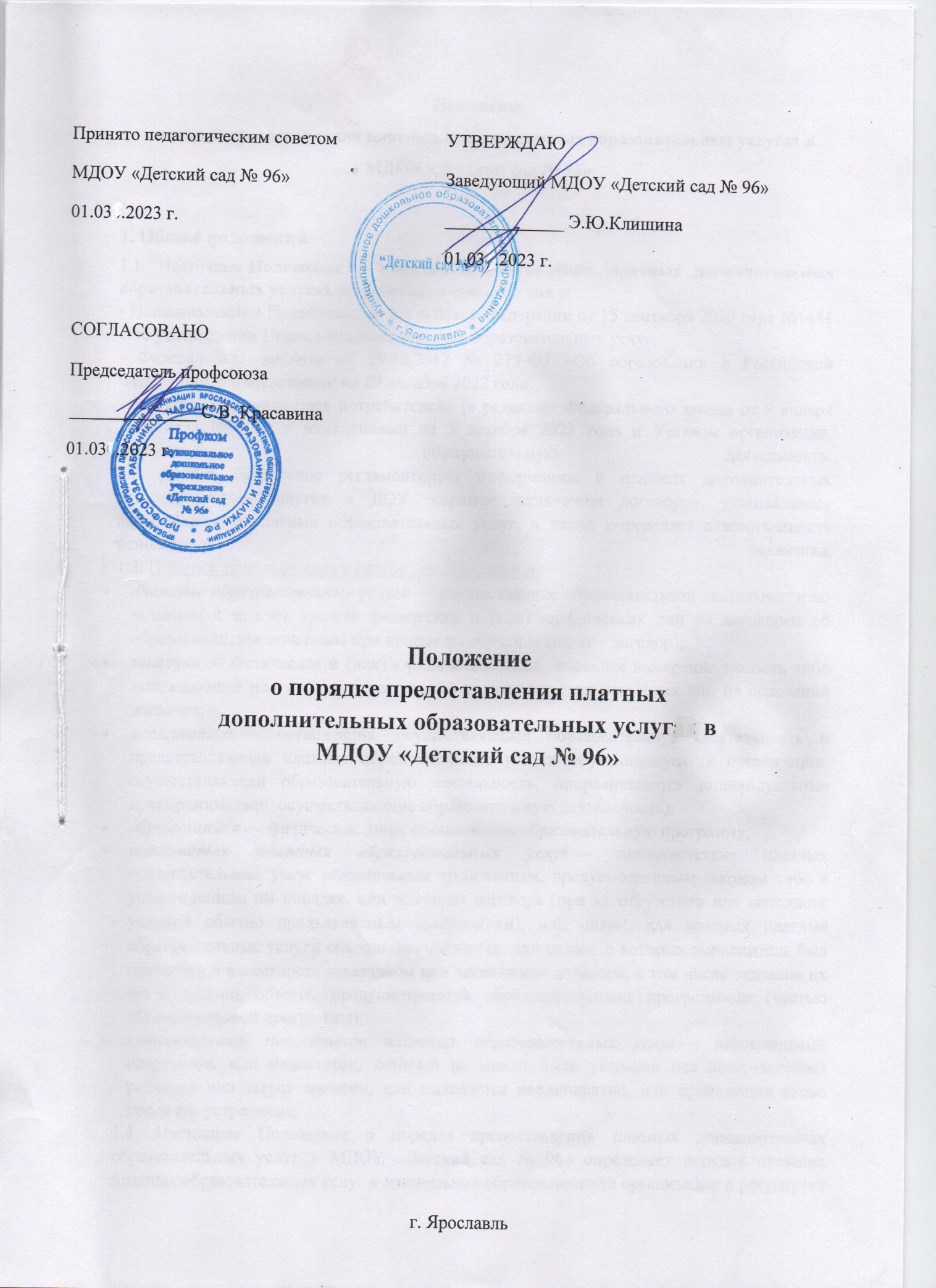 Положение
о порядке предоставления платных дополнительных образовательных услугах в МДОУ «Детский сад № 96»1. Общие положения1.1. Настоящее Положение о порядке предоставления платных дополнительных образовательных услугах разработано в соответствии с:- Постановлением Правительства Российской Федерации от 15 сентября 2020 года №1441 «Об утверждении Правил оказания платных образовательных услуг, - Федеральным законом от 29.12.2012 № 273-Ф3 «Об образовании в Российской Федерации» с изменениями на 29 декабря 2022 года, - законом «О защите прав потребителей» (в редакции Федерального закона от 9 января 1996 года №2-ФЗ) с изменениями на 5 декабря 2022 года и Уставом организации, осуществляющей образовательную деятельность.
1.2. Данное Положение регламентирует информацию о платных дополнительных образовательных услугах в ДОУ, порядок заключения договоров, устанавливает классификацию платных образовательных услуг, а также определяет ответственность исполнителя и заказчика.
1.3. платные образовательные услуги — осуществление образовательной деятельности по заданиям и за счет средств физических и (или) юридических лиц по договорам об образовании, заключаемым при приеме на обучение (далее - договор);заказчик — физическое и (или) юридическое лицо, имеющее намерение заказать либо заказывающее платные образовательные услуги для себя или иных лиц на основании договора;исполнитель — организация, осуществляющая образовательную деятельность и предоставляющая платные образовательные услуги обучающемуся (к организации, осуществляющей образовательную деятельность, приравниваются индивидуальные предприниматели, осуществляющие образовательную деятельность);обучающийся — физическое лицо, осваивающее образовательную программу;недостаток платных образовательных услуг — несоответствие платных образовательных услуг обязательным требованиям, предусмотренным законом либо в установленном им порядке, или условиям договора (при их отсутствии или неполноте условий обычно предъявляемым требованиям), или целям, для которых платные образовательные услуги обычно используются, или целям, о которых исполнитель был поставлен в известность заказчиком при заключении договора, в том числе оказания их не в полном объеме, предусмотренном образовательными программами (частью образовательной программы);существенный недостаток платных образовательных услуг — неустранимый недостаток, или недостаток, который не может быть устранен без несоразмерных расходов или затрат времени, или выявляется неоднократно, или проявляется вновь после его устранения.1.4. Настоящее Положение о порядке предоставления платных дополнительных образовательных услуг в МДОУ «Детский сад № 96» определяет порядок оказания платных образовательных услуг в дошкольной образовательной организации и регулирует отношения, возникающие между заказчиком и исполнителем при оказании платных услуг в детском саду.
1.5. В данном Положении установлены порядок заключения договоров, ответственность исполнителя и заказчика платных образовательных услуг.
1.6. Платные дополнительные образовательные услуги предоставляются с целью всестороннего удовлетворения образовательных потребностей воспитанников  МДОУ «Детский сад № 96» за рамками государственных образовательных стандартов и не предусмотренные установленным муниципальным заданием.
1.7. Платные образовательные услуги оказываются на принципах добровольности, доступности, планируемости, нормированности, контролируемости.
1.8. Платные образовательные услуги не могут быть оказаны вместо образовательной деятельности, финансовое обеспечение которой осуществляется за счет бюджетных ассигнований федерального бюджета, бюджетов субъектов Российской Федерации, местных бюджетов. 
1.9. Отказ заказчика от предлагаемых ему исполнителем дополнительных платных образовательных услуг, не предусмотренных в ранее заключенном сторонами договором, не может быть причиной изменения объема и условий уже предоставляемых ему исполнителем образовательных услуг по ранее заключенному договору.
1.10. Исполнитель обязан обеспечить заказчику и обучающемуся оказание платных образовательных услуг в полном объеме в соответствии с образовательными программами (частью образовательной программы) и условиями договора.
1.11. Увеличение стоимости платных образовательных услуг после заключения договора не допускается.                                                                                                                                     1.12.Денежные средства перечисляются на лицевой счёт МДОУ«Детский сад № 96», открытый в департаменте финансов мэрии города Ярославля, ежемесячно до 15 числа текущего месяца.                                                                                                                                1.13. Заказчик обязан оплачивать оказываемые услуги в порядке и сроки, указанные в договоре.                                                                                                                                              1.14.Оплата производится по безналичному расчёту в полном объёме независимо от количества занятий, посещённых учащимся а течение месяца. Перерасчёт делается в следующем месяце.                                                                                                                                 1.15.Полученный доход расходуется в соответствии с планом финансово- хозяйственной деятельности:                                                                                                                                                          -73% направляется на оплату труда и на начисления на выплаты по охране труда;                               -3% направляется на оплату коммунальных услуг;                                                                              - 24% направляется на развитие материально- технической базы.2. Информация о платных образовательных услугах, порядок заключения договоров2.1. Исполнитель обязан до заключения договора и в период его действия предоставлять заказчику достоверную информацию о себе и об оказываемых платных образовательных услугах, обеспечивающую возможность их правильного выбора.
2.2. Исполнитель обязан довести до заказчика информацию, содержащую сведения о предоставлении платных образовательных услуг в порядке и объеме, которые предусмотрены Законом Российской Федерации «О защите прав потребителей» и Федеральным законом «Об образовании в Российской Федерации».
2.3. Информация, предусмотренная пунктами 2.1 и 2.2 настоящего Положения, предоставляется исполнителем в месте фактического осуществления образовательной деятельности, а также в месте нахождения организации, осуществляющей образовательную деятельность.
2.4. полное наименование и фирменное наименование (при наличии) исполнителя - юридического лица; фамилия, имя, отчество (при наличии) исполнителя - индивидуального предпринимателя;;место нахождения или место жительства исполнителя;наименование или фамилия, имя, отчество (при наличии) заказчика, телефон (при наличии) заказчика и (или) законного представителя обучающегося;место нахождения или место жительства заказчика и (или) законного представителя обучающегося;фамилия, имя, отчество (при наличии) представителя исполнителя и (или) заказчика, реквизиты документа, удостоверяющего полномочия представителя исполнителя и (или) заказчика;фамилия, имя, отчество (при наличии) обучающегося, его место жительства, телефон (указываются в случае оказания платных образовательных услуг в пользу обучающегося, не являющегося заказчиком по договору, при наличии);права, обязанности и ответственность исполнителя, заказчика и обучающегося;полная стоимость образовательных услуг, порядок их оплаты;сведения о лицензии на осуществление образовательной деятельности (наименование лицензирующего органа, номер и дата регистрации лицензии), если иное не предусмотрено законодательством Российской Федерации;вид, уровень и (или) направленность образовательной программы (часть образовательной программы определенного уровня, вида и (или) направленности);форма обучения;сроки освоения образовательной программы или части образовательной программы по договору (продолжительность обучения по договору);порядок изменения и расторжения договора;другие необходимые сведения, связанные со спецификой оказываемых платных образовательных услуг.2.5. Договор не может содержать условия, которые ограничивают права лиц, имеющих право на получение образования определенного уровня. 
2.6. Сведения, указанные в договоре, должны соответствовать информации, размещенной на официальном сайте образовательной организации в информационно-телекоммуникационной сети "Интернет" на дату заключения договора.
2.8.  МДОУ «Детский сад № 96» соответствие действующим санитарным правилам и нормам (СанПиН);соответствие требованиям по охране и безопасности здоровья потребителей услуг;качественное кадровое обеспечение;необходимое учебно-методическое и техническое обеспечение.2.9. Ответственные за организацию платной услуги проводят подготовительную
работу, включающую в себя изучение спроса родителей (законных представителей) на предоставляемую услугу. 
2.10. В деятельность изучению спроса родителей (законных представителей) обязательно включается доведение до заказчика (в том числе путем размещения на информационных стендах в ДОУ) достоверной информации об исполнителе и оказываемых платных услугах, обеспечивающей возможность их правильного выбора.
2.11. Заведующий МДОУ «Детский сад № 96»  на основании предложений ответственных лиц издает приказ об организации конкретной платной услуги в учреждении. порядок предоставления платной услуги (график, режим работы);учебная программа, включающая учебный план;кадровый состав (руководитель);ответственность лиц за организацию платной услуги;стоимость услуг, в том числе льготы по оплате платной услуги.2.12. заведующий МДОУ «Детский сад № 96» список лиц, получающих платную услугу (список может дополняться, уточняться в течение учебного периода);расписание занятий;при необходимости другие документы (должностные инструкции, расчеты стоимости платной услуги, формы договоров и соглашений, дополнения и изменения к ним, рекламные материалы и т.д.).2.13. Заведующий МДОУ «Детский сад № 96» заключает договоры с заказчиками на оказание платной дополнительной образовательной услуги. Исполнитель не вправе оказывать предпочтение одному заказчику перед другим в отношении заключения договора, кроме случаев, предусмотренных законом и иными нормативными правовыми актами.3. Классификация по направленности программ платных образовательных услуг3.1. Платные образовательные услуги подразделяются на образовательные, развивающие, оздоровительные.
3.1.1. изучение специальных дисциплин;изучение иностранных языков;подготовка к школе.3.1.2. кружки различной направленности;группы, студии;3.1.3. спортивные секции по укреплению здоровья детей.4. Ответственность исполнителя и заказчика4.1. 3а неисполнение либо ненадлежащее исполнение обязательств по договору исполнитель и заказчик несут ответственность, предусмотренную договором и законодательством Российской Федерации.
4.2. При обнаружении недостатка платных образовательных услуг, в том числе оказания их не в полном объеме, предусмотренном образовательными программами (частью образовательной программы), заказчик вправе по своему выбору потребовать:безвозмездного оказания образовательных услуг;соразмерного уменьшения стоимости оказанных платных образовательных услуг;возмещения понесенных им расходов по устранению недостатков оказанных платных образовательных услуг своими силами или третьими лицами.4.3. Заказчик вправе отказаться от исполнения договора и потребовать полного возмещения убытков, если в установленный договором срок недостатки платных образовательных услуг не устранены исполнителем. Заказчик также вправе отказаться от исполнения договора, если им обнаружен существенный недостаток оказанных платных образовательных услуг или иные существенные отступления от условий договора.
4.4. Если исполнитель нарушил сроки оказания платных образовательных услуг (сроки начала и (или) окончания оказания платных образовательных услуг и (или) промежуточные сроки оказания платной образовательной услуги) либо если во время оказания платных образовательных услуг стало очевидным, что они не будут осуществлены в срок, заказчик вправе по своему выбору:назначить исполнителю новый срок, в течение которого исполнитель должен приступить к оказанию платных образовательных услуг и (или) закончить оказание платных образовательных услуг;поручить оказать платные образовательные услуги третьим лицам за разумную цену и потребовать от исполнителя возмещения понесенных расходов;потребовать уменьшения стоимости платных образовательных услуг;расторгнуть договор.5. Заключительные положения5.1. Настоящее Положение о платных дополнительных образовательных услугах является локальным нормативным актом, принимается на педсовете и утверждается (либо вводится в действие) приказом заведующим дошкольной образовательной организации.
5.2. Все изменения и дополнения, вносимые в настоящее Положение, оформляются в письменной форме в соответствии действующим законодательством Российской Федерации.
5.3. Положение о платных дополнительных образовательных услугах образовательной организации принимается на неопределенный срок. Изменения и дополнения к Положению принимаются в порядке, предусмотренном п.5.1. настоящего Положения.
5.4. После принятия Положения (или изменений и дополнений отдельных пунктов и разделов) в новой редакции предыдущая редакция автоматически утрачивает силу.С положением ознакомлены:№ п/пФИОДолжность подпись1Белова Е.Ю.зам зав по АХР2Бонь Н.Ввоспитатель3Вилкова Г.Ю.бухгалтер4Кожохина К.С.   педагог – психолог5Кожохина К.С.   педагог – психолог6Красавина С.В.  секретарь7Кукина К.А.воспитатель8Ларионова К.Авоспитатель9Лобков А.В.инструктор по физкультуре10Олихова И.В.учитель-логопед11Потапова Л.В. старший воспитатель12Рощина О.К.  главный бухгалтер